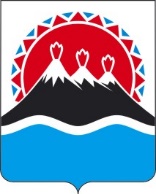 СЛУЖБА ОХРАНЫОБЪЕКТОВ КУЛЬТУРНОГО НАСЛЕДИЯКАМЧАТСКОГО КРАЯПРИКАЗВ соответствии с положениями Федерального закона от 31.07.2020                  № 248-ФЗ «О государственном контроле (надзоре) и муниципальном контроле в Российской Федерации», постановлением Правительства Российской Федерации от 25.06.2021 № 990 «Об утверждении Правил разработки и утверждения контрольными (надзорными) органами программы профилактики рисков причинения вреда (ущерба) охраняемым законом ценностям» и постановлением Правительства Российской Федерации от 10.03.2022 № 336 «Об особенностях организации и осуществления государственного контроля (надзора), муниципального контроля» ПРИКАЗЫВАЮ:1. Утвердить Программу профилактики рисков причинения вреда (ущерба) охраняемым законом ценностям при осуществлении регионального государственного контроля (надзора) за состоянием, содержанием, сохранением, использованием, популяризацией и государственной охраной объектов культурного наследия регионального значения, объектов культурного наследия местного (муниципального) значения, выявленных объектов культурного наследия на территории Камчатского края на 2024 год (далее – Программа профилактики) согласно приложению.2. Назначить ответственным должностным лицом за организацию и проведение профилактических мероприятий в соответствии с Программой профилактики советника Службы охраны объектов культурного наследия Камчатского края (далее – Служба) Приходько Ю.К., а в ее отсутствие – главного специалиста Службы Родину Е.В.3. Контроль за исполнением настоящего приказа оставляю за собой.Приложение к приказу Службы охраны объектов культурного наследия Камчатского края Программа профилактики рисков причинения вреда (ущерба) охраняемым законом ценностям при осуществлении федерального государственного контроля (надзора) за состоянием, содержанием, сохранением, использованием, популяризацией и государственной охраной объектов культурного наследия федерального значения  на территории Камчатского края на 20234год В соответствии со статьей 11 Федерального закона от 25.06.2002 № 73-ФЗ «Об объектах культурного наследия (памятниках истории и культуры) народов Российской Федерации» (далее – Закон 73-ФЗ), Положением о Службе, утвержденным постановлением Правительства Камчатского края от 31.03.2023                   № 184-П «Об утверждении Положения о Службе охраны объектов культурного наследия Камчатского края» Служба осуществляет федеральный государственный контроль (надзор) за состоянием, содержанием, сохранением, использованием, популяризацией и государственной охраной объектов культурного наследия значения федерального значения в Камчатском крае (далее – федеральный государственный контроль (надзор). Программа профилактики рисков причинения вреда (ущерба) охраняемым законом ценностям при осуществлении федерального государственного контроля (надзора) за состоянием, содержанием, сохранением, использованием, популяризацией и государственной охраной объектов культурного наследия федерального значения на территории Камчатского края на 2024 год (далее – Программа профилактика) разработана во исполнение статьи 44 Федерального закона от 31.07.2020 № 248-ФЗ «О государственном контроле (надзоре) и муниципальном контроле в Российской Федерации» (далее – Закон 248-ФЗ) и Правил разработки и утверждения контрольными (надзорными) органами программы профилактики рисков причинения вреда (ущерба) охраняемым законом ценностям, утвержденных постановлением Правительства Российской Федерации от 25.06.2021 № 990 «Об утверждении Правил разработки и утверждения контрольными (надзорными) органами программы профилактики рисков причинения вреда (ущерба) охраняемым законом ценностям», а также постановления Правительства Российской Федерации от 10.03.2022 № 336 «Об особенностях организации и осуществления государственного контроля (надзора), муниципального контроля».Программа профилактики представляет собой взаимосвязанный по целям, задачам, ресурсам и срокам осуществления комплекс профилактических мероприятий, обеспечивающих эффективное решение проблем, препятствующих соблюдению подконтрольными субъектами обязательных требований, направленных на выявление и устранение конкретных причин и факторов несоблюдения обязательных требований, а также на создание и развитие системы профилактики. За период с 01.01.2024 по 30.09.2024 Службой без взаимодействия с контролируемым лицом проведено 1 контрольное (надзорное) мероприятие (далее - контрольное (надзорное) мероприятие без взаимодействия), по результатам которого было выявлено нарушение обязательных требований законодательства в сфере охраны объектов культурного наследия (далее – обязательные требования). С целью предотвращения нарушений контролируемыми лицами обязательных требований Служба провела следующие профилактические мероприятия:1) информирование: регулярное размещение сведений на официальном сайте Службы, а также в социальных аккаунтах Службы.2) консультирование: по телефону, на личном приеме, в ходе проведения профилактического мероприятия.В соответствии с положениями статьи 47.6 Закона № 73-ФЗ Службой ведется работа по оформлению охранных обязательств собственника или иного законного владельца объекта культурного наследия, включенного в реестр (далее – охранные обязательства).Охранное обязательство является документом, содержащим в себе сведения об особенностях объекта культурного наследия, а также перечень обязательных требований по содержанию, сохранению, использованию, популяризации и государственной охране такого объекта.Охранное обязательство направляется всем собственникам (иным законным владельцам) объекта культурного наследия, а в филиал ФГБУ «Федеральная кадастровая палата Росреестра» по Камчатскому краю (далее – орган регистрации прав) для регистрации ограничений (обременений) прав в Едином государственном реестре недвижимости (статья 47.1 Закона № 73-ФЗ).В силу пункта 7 статьи 48 Закона № 73-ФЗ договоры о передаче прав собственности (владения, пользования) на объект культурного наследия должны включать существенное условие о возникновении у нового правообладателя обязанностей по исполнению охранного обязательства. Копия охранного обязательства должна являться неотъемлемой частью таких договоров.С учетом изложенного работа по оформлению охранных обязательств и направлению их в адрес собственников (иных законных владельцев) объектов культурного наследия, а также в орган регистрации прав, отнесена настоящей программой к профилактическим мероприятиям, так как обеспечивает адресное информирование подконтрольных субъектов о специальном статусе объектов культурного наследия и установленных в отношении них обязательных требований.Кроме того, охранные обязательства размещаются на официальном сайте Службы в информационной-телекоммуникационной сети Интернет в разделе «Объекты культурного наследия». В результате реализации программы ожидается повышение уровня информированности подконтрольных субъектов по вопросам соблюдения обязательных требований, повышение правовой грамотности подконтрольных субъектов, формирование ответственного отношения к проблемам сохранения объектов культурного наследия и выработка внутренней мотивации к позитивному правовому поведению, что в результате должно привести к снижению количества нарушений обязательных требований и минимизации угрозы причинения вреда охраняемым законом ценностям.Ключевым риском при реализации Программы профилактики является различное толкование содержания обязательных требований подконтрольными субъектами, что может привести к нарушению ими обязательных требований законодательства в области охраны объектов культурного наследия.Раздел 2. Цели и задачи реализации Программы Цели Программы профилактики:1) стимулирование добросовестного соблюдения обязательных требований всеми контролируемыми лицами;2) устранение условий, причин и факторов, способных привести к нарушениям обязательных требований и (или) причинению вреда (ущерба) охраняемым законом ценностям;3) создание условий для доведения обязательных требований до контролируемых лиц, повышение информированности о способах их соблюдения.5. Задачи Программы профилактики:1) укрепление системы профилактики нарушений рисков причинения вреда (ущерба) охраняемым законом ценностям;2) повышение правосознания и правовой культуры юридических лиц, индивидуальных предпринимателей и граждан; 3) оценка возможной угрозы причинения, либо причинения вреда жизни, здоровью граждан, выработка и реализация профилактических мер, способствующих ее снижению; 4) выявление факторов угрозы причинения, либо причинения вреда жизни, здоровью граждан, причин и условий, способствующих нарушению обязательных требований, определение способов устранения или снижения угрозы; 5) оценка состояния подконтрольной среды и определение видов и интенсивности профилактических мероприятий. Раздел 3. Перечень профилактических мероприятий, сроки и периодичность их проведенияРаздел 4. Показатели результативности и эффективности Программы профилактикиОсновными критериями оценки эффективности и результативности профилактических мероприятий являются:- результативность деятельности Службы;- информированность контролируемых лиц об обязательных требованиях, о принятых и готовящихся изменениях в системе обязательных требований, о порядке проведения мероприятий по контролю, правах контролируемых лиц в ходе мероприятий по контролю;- понятность обязательных требований контролируемым лицам;- вовлечение контролируемых лиц во взаимодействие о Службой, в том числе в рамках проводимых профилактических мероприятий.Оценка эффективности и результативности профилактических мероприятий осуществляется в ходе анализа выполнения мероприятий Программы профилактики по следующим индикативным показателям:- количество проведенных профилактических мероприятий, ед.;- количество докладов по профилактике нарушений обязательных требований, размещенных на официальном сайте Службы, ед.;- количество контролируемых лиц, в отношении которых проведены профилактические мероприятия, ед.;- наличие на официальном сайте Службы актуального перечня актов, содержащих обязательные требования, соблюдение которых оценивается при проведении мероприятий по контролю;- количество консультаций, оказанных контролируемым лицам по вопросам соблюдения обязательных требований, содержащихся в нормативных правовых актах, ед.;- количество обобщений практики осуществления федерального государственного контроля (надзора), размещенных на официальном интернет-сайте Министерства, ед.;Результаты оценки эффективности и результативности профилактических мероприятий отражаются в докладе об итогах профилактической работы, проведенной Службой.Показатели эффективности и результативности профилактических мероприятий в 2024 году[Дата регистрации] № [Номер документа]г. Петропавловск-КамчатскийОб утверждении Программы профилактики рисков причинения вреда (ущерба) охраняемым законом ценностям при осуществлении федерального государственного контроля (надзора) за состоянием, содержанием, сохранением, использованием, популяризацией и государственной охраной объектов культурного наследия федерального значения на территории Камчатского края на 2024 годРуководитель Службы охраны объектов культурного наследия Камчатского края[горизонтальный штамп подписи 1]И.Н. Заиграева№ п/пНаименование мероприятияСрок выполнения мероприятияОтветственный за исполнение1234Информирование:- размещение сведений в специализированном разделе на официальном сайте Службы;- ведение на официальном сайте Службы раздела «Часто задаваемые вопросы»;- интервью руководителя или инспектора;- проведение семинаров, «круглых столов».В течение годаСлужбаОбобщение правоприменительной практикиДо 1 марта года, следующего за отчетнымСлужба3.Объявление предостереженияПо мере поступления информации (сведения) о готовящихся нарушениях или о признаках нарушений обязательных требований и (или) в случае отсутствия подтвержденных данных о том, что нарушение обязательных требований причинило вред (ущерб) охраняемым законом ценностям либо создало угрозу причинения вреда (ущерба) охраняемым законом ценностям, Служба объявляет контролируемому лицу предостережение о недопустимости нарушения обязательных требований и предлагает принять меры по обеспечению соблюдения обязательных требований.Служба 4.Консультирование:- по телефону;- посредством видео-конференц-связи;- на личном приеме;- в ходе проведения профилактического мероприятия, контрольного мероприятия.Консультирование осуществляется по следующим вопросам:1) наличие и (или) содержание обязательных требований;2) периодичность и порядок проведения контрольных (надзорных) мероприятий;3) порядок выполнения обязательных требований.В течение года, по мере поступления обращения контролируемого лица или его представителяСлужба5.Профилактический визитПостоянноСлужба№п/пНаименование показателяРезультат1.Количество подконтрольных субъектов, в отношении которых проведены профилактические мероприятияНе менее 22.Количество проведенных профилактических мероприятийНе менее 43.Полнота информации, размещаемая на официальном сайте Службы в соответствии с частью 3 статьи 46 Федерального закона от 31 июля 2021 года № 248-ФЗ «О государственном контроле (надзоре) и муниципальном контроле в Российской Федерации»100 %4.Удовлетворенность контролируемых лиц и их представителями консультированием Службы100 %